		  Civitas Academy Bulletin11/03/19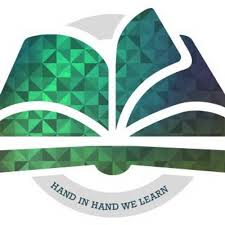 Welcome from Mr WiederIt was great to see many amazing costumes on World Book Day last week. The children enjoyed showing them off to the rest of the school when they recited their year group poem in a special assembly. Thank you also to parents and carers that visited the classrooms to read with their children on Thursday morning. It was a great atmosphere in all of the classrooms.This week is parents’ evening at the school. This will be held in the school hall. A letter went out last week and teachers will send out your appointment shortly (if they have not already done so). If you still haven’t made your appointment, please speak to your child’s class teacher. Please note that children in Paddington Class will have their parents’ evenings on Tuesday and Thursday.I would like the opportunity to round off by acknowledging the hard work that the school staff put in behind the scenes on a day to day basis. As you are well aware, due to budget constraints, we have fewer staff in the school than other schools with the equivalent amount of pupils. Every member of staff goes above and beyond to provide extra opportunities for the children at the school. This year we have seen the school improve significantly with its P.E. offering led by Miss Vaal and there are more competitions planned over the next few months. Miss Frain is currently arranging an exciting arts project for the children, which we will update you when the details are confirmed in due course. Miss Boman successfully led our first 11b411 event with the visit to the Reading Hexagon at Christmas.Outstanding Trips and VisitsA reminder that all trip payments need to be made by Friday 5th April. Currently there is still a large amount of money still outstanding. Please could families ensure that all instalments are paid on Tucasi by Friday 5th April. If we do not receive the right amount of contributions, we may need to revise the planned trips for Summer term. This will be reviewed on a year group basis. Below I have indicated the proportion of payments received so far. Well done to Year 2 who lead the way so far, but as you can see, each year group still has a long way to go.Question and Answer Session with Head of School: Thursday 14th MarchThe next session will take place at 9am on Thursday 14th March. For anyone unable to make the meeting, I will welcome any questions submitted via email. As usual, I will provide a summary of questions and responses in a future bulletin.Comic Relief: Friday 15th MarchChildren may wear red clothes in return for a £1 donation to Comic Relief on this day. Year 3 Sportshall Athletics Competition: Tuesday 19th MarchCivitas will be hosting this competition next Tuesday and competing against the other Reach2 schools in Reading: Ranhiket and Palmer. Good luck to all children taking part.Year 3 Easter Assembly: Wednesday 3rd AprilThis will take place in the morning at Holy Trinity Church on Oxford Road. A letter giving further details will come out to parents in due course.P.E. Messages from Miss VaalClubsGymnastics is cancelled this week (Thursday 14th March) due to parents’ evening being in the hall.Team Games is cancelled next week (Tuesday 19th March) due to an athletics competition taking place at the school. All clubs finish Friday 22nd March.PE lessonsReminder that children MUST remove earrings for PE lessons. If children cannot remove them themselves, leave them at home.If your child wears leggings to school, they must have a different pair for PE for hygiene reasons.Message from Miss Jones (Reading University Student)Miss Jones, who undertook a teaching placement in Kinney Class, is writing a dissertation and has sent out a request to parents in Y3 for her research last week. She has written the following message:Many thanks to all of you who have completed the questionnaire already. For those who would prefer to answer it electronically, I have inserted the link below to my dissertation questionnaire.https://www.surveymonkey.co.uk/r/FVC8H2FCAFFS UpdatePlease find the list of upcoming CAFFS dates:Spring Key Dates (New events highlighted in yellow)Summer Key Dates (new events in yellow)Wear an item of red clothing on Friday for £1 donation to Comic ReliefTotal Cost of Trips and Visits per childPercentage of Payments ReceivedReception£4937%Year 1£4524%Year 2£3360%Year 3£4552%Date and TimeEventTuesday 12th March (9am) PLEASE NOTE CHANGE OF DATECAFFS MeetingThursday 4th AprilCake SaleFriday 5th April (9-9:25am)Muffins for MumsMonday 17th June (9-9:25am)Doughnuts for DadsDate and TimeEventTuesday 12th March (3:30-6pm)Paddington Parents’ EveningWednesday 13th March (3:30-6pm)Parents’ EveningThursday 14th March (9-9:30am)Question and Answer Session with Head of SchoolThursday 14th March (3:30-6pm)Parents’ EveningFriday 15th MarchComic ReliefTuesday 19th March (1:30pm-3pm)Year 3 Sportshall Athletics Competition (selected pupils)Wednesday 27th MarchYear 2 Berkshire Cricket Finals (selected pupils)Wednesday 3rd AprilYear 3 Easter AssemblyWednesday 3rd AprilY2 Legoland TripThursday 4th April (3:30pm-4pm)Project CelebrationsFriday 5th AprilEnd of Term- Children finish at 3:15pmDate and TimeEventTuesday 23rd AprilINSET Day (school closed to pupils)Wednesday 24th AprilPupils return to schoolThursday 25th AprilReception trip to Marwell ZooThursday 2nd MayYear 3 Change4Life P.E. Festival (selected pupils)Thursday 2nd May (3:30-4pm)Summer Curriculum Overview MeetingThursday 9th May (9am-9:30am)Question and Answer Session with Head of SchoolThursday 23rd May (3:30-4pm)Project CelebrationFriday 24th MayY1 Minibeast Bug BallMonday 3rd JuneINSET Day (school closed to pupils)Thursday 6th JuneYear 3 TriGolf Competition (selected pupils)Tuesday 11th June (9:10- 9:40am)Y2 Eid AssemblyMonday 17th June (8:55-9:25am)Doughnut for DadsThursday 20th  June Y1 trip to Ruislip LidoTuesday 2nd July (AM)Sports DayThursday 4th JulyReception trip to Chessington Sea Life CentreFriday 5th JulySports Day (Reserve date in case of bad weather on Tuesday 2nd July)Thursday 11th JulyQuestion and Answer Session with Head of SchoolTuesday 16th JulyY3 trip to Ufton CourtWednesday 24th JulyLast Day of Term